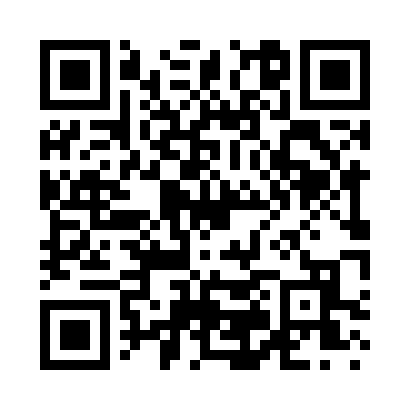 Prayer times for Assumption, Illinois, USAWed 1 May 2024 - Fri 31 May 2024High Latitude Method: Angle Based RulePrayer Calculation Method: Islamic Society of North AmericaAsar Calculation Method: ShafiPrayer times provided by https://www.salahtimes.comDateDayFajrSunriseDhuhrAsrMaghribIsha1Wed4:335:5612:534:437:519:142Thu4:325:5512:534:447:529:153Fri4:305:5412:534:447:539:174Sat4:295:5312:534:447:549:185Sun4:275:5212:534:447:549:196Mon4:265:5112:534:447:559:217Tue4:245:5012:534:457:569:228Wed4:235:4812:534:457:579:239Thu4:215:4712:534:457:589:2510Fri4:205:4612:534:457:599:2611Sat4:195:4512:534:468:009:2712Sun4:175:4412:534:468:019:2813Mon4:165:4312:534:468:029:3014Tue4:155:4212:534:468:039:3115Wed4:145:4212:534:478:049:3216Thu4:125:4112:534:478:059:3417Fri4:115:4012:534:478:069:3518Sat4:105:3912:534:478:079:3619Sun4:095:3812:534:488:089:3720Mon4:085:3712:534:488:089:3921Tue4:075:3712:534:488:099:4022Wed4:065:3612:534:488:109:4123Thu4:055:3512:534:498:119:4224Fri4:045:3512:534:498:129:4325Sat4:035:3412:534:498:139:4426Sun4:025:3412:534:498:139:4627Mon4:015:3312:534:508:149:4728Tue4:005:3212:544:508:159:4829Wed3:595:3212:544:508:169:4930Thu3:585:3112:544:508:179:5031Fri3:585:3112:544:518:179:51